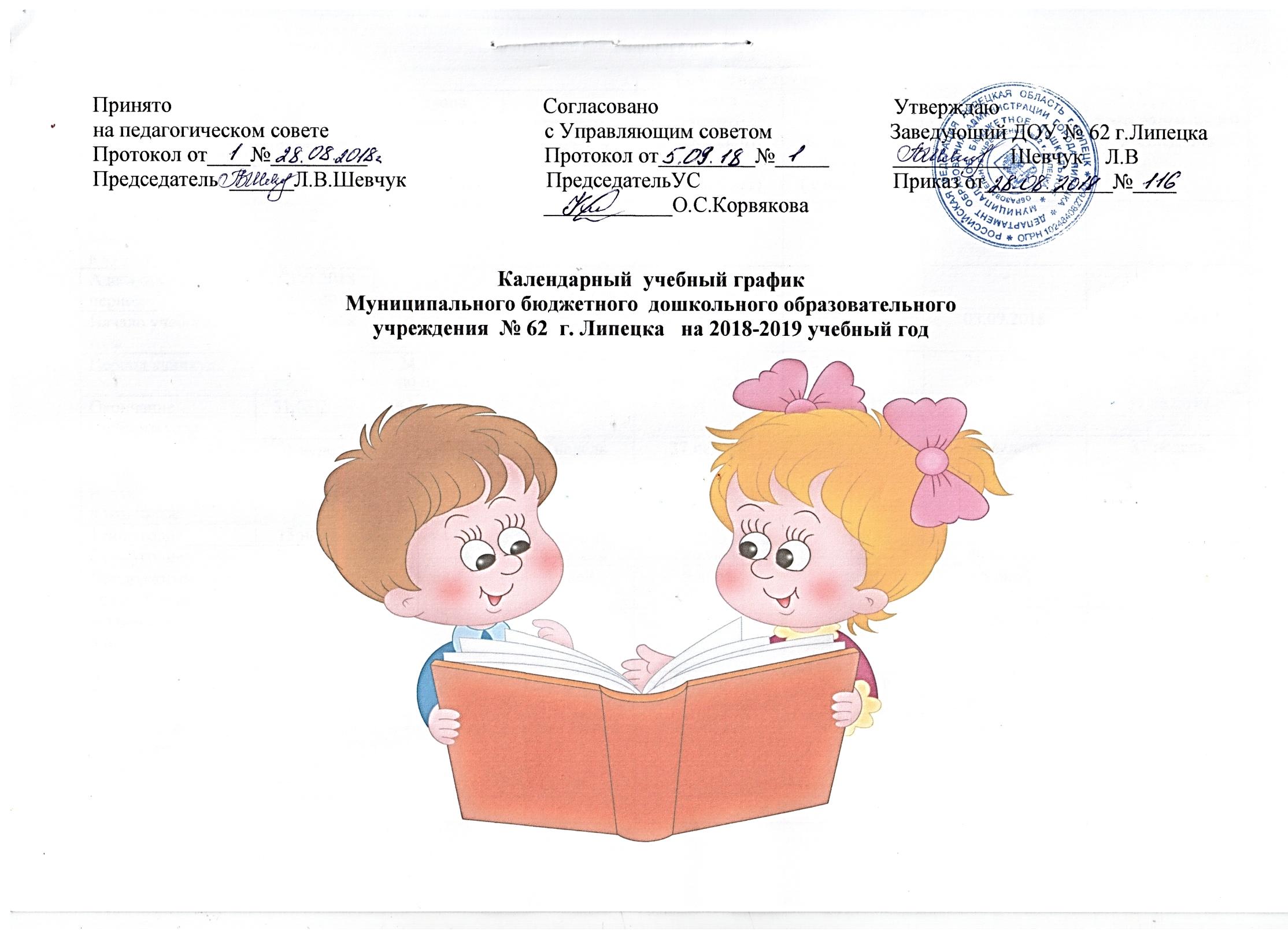 Учебный план групп общеразвивающей направленностиСовместная деятельность:Приобщение к  художественной литературыКонструктивно-модельная деятельностьУчебный план логопедической группы Образовательные областиКоличество часов в неделю по группамКоличество часов в неделю по группамКоличество часов в неделю по группамКоличество часов в неделю по группамКоличество часов в неделю по группамКоличество часов в неделю по группам1-я младшая группа2-я младшая группаСредняя группаСтаршая  группаПодготовительная  группаГКП1.Физическое развитие1.Физическое развитие1.Физическое развитие1.Физическое развитие1.Физическое развитие1.Физическое развитие1.Физическое развитиеФизическая культура 2333332. Познавательное развитие2. Познавательное развитие2. Познавательное развитие2. Познавательное развитие2. Познавательное развитие2. Познавательное развитие2. Познавательное развитиеФЭМП1 11121ФЦКМ10,750,750,750,750,753. Речевое развитие3. Речевое развитие3. Речевое развитие3. Речевое развитие3. Речевое развитие3. Речевое развитие3. Речевое развитиеРазвитие речи111111Подготовка к обучению грамоте---11-4. Социально-коммуникативное развитие4. Социально-коммуникативное развитие4. Социально-коммуникативное развитие4. Социально-коммуникативное развитие4. Социально-коммуникативное развитие4. Социально-коммуникативное развитие4. Социально-коммуникативное развитиеФормирование основ безопасного поведения в быту, социуме, природе-0,250,250,250,250,255. Художественно-эстетическое развитие5. Художественно-эстетическое развитие5. Художественно-эстетическое развитие5. Художественно-эстетическое развитие5. Художественно-эстетическое развитие5. Художественно-эстетическое развитие5. Художественно-эстетическое развитиеРисование 10,50,5110,5Лепка 10,50,5110,5Аппликация -0,50,5110,5Конструктивно-модельная деятельность-0,5-0,5---0,5-Музыка 222222дополнительныеобразовательные услуги---22-Итого в неделю91010121310Итого в месяц364040566040Образовательные областиКоличество часов в неделю по группамКоличество часов в неделю по группамКоличество часов в неделю по группамСтаршая  логопедическая группаСтаршая  логопедическая группаСтаршая  логопедическая группа1.Физическое развитие1.Физическое развитие1.Физическое развитие1.Физическое развитиеI периодII периодIII периодФизическая культура 333           2. Познавательное развитие           2. Познавательное развитие           2. Познавательное развитие           2. Познавательное развитиеФЭМП111ФЦКМ0,750,750,753. Речевое развитие3. Речевое развитие3. Речевое развитие3. Речевое развитиеРазвитие речи345Развитиет связной речи111Формирование лексико – грамматических категорий122Формирование звукопроизношения     122Подготовка к обучению грамоте---4. Социально-коммуникативное развитие4. Социально-коммуникативное развитие4. Социально-коммуникативное развитие4. Социально-коммуникативное развитиеФормирование основ безопасного поведения в быту, социуме, природе0,250,250,255. Художественно-эстетическое развитие5. Художественно-эстетическое развитие5. Художественно-эстетическое развитие5. Художественно-эстетическое развитиеРисование 0,50,50,5Лепка 0,50,50,5Аппликация 0,50,50,5Конструктивно-модельная деятельность0,50,50,5Музыка 222Психолого-педагогическое сопрвождение111Итого в неделю131415Итого в месяц525660